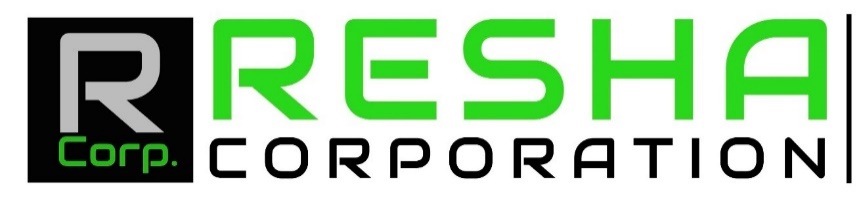 Top 50 Projects Portfolio1: University of Houston Indoor Football Facility (Houston)2: AT&T Center (San Antonio)3: National Tube Supply (Baytown)4: Dicks Sporting Goods (Sugarland)5: Ulta Cosmetics  (Houston)6: Davita Dialysis Clinic (Cleveland)7: Memorial Herman (Katy)8: Stripes (Cleveland)9: Mccoys Lumber (Dayton)10: Hardin Independent Middle School (Hardin)11: Aldine Isd Elementary, Ms, Hs (Aldine)12: Valvoline (League City)13: Boccard Pipe (Houston)14: Cmc (Houston) & (Midland)15: CRG (Mont Belvieu)16: Ineos (La Porte)17: Shell (Deer Park)18: Chase Bank (Kingwood)19: Clutch bar (Houston)20: Concrete Cowboy (Houston)21: Handle Bar (Houston)22: Town House Development (River Oaks)23: Galleria (Houston)24: Bob Moore (Roundrock)25: Audi Dealership (Katy)26: Tri Color (Houston)27: Louis Vuitton (Woodlands)28: Bombshells (Cypress)29: Park lane Apartments (Katy)30: Kirby Retail Center (Houston)31: Made Ya Smile (Houston)32: Outback Steakhouse (Baybrook)33: Valvoline (North Fwy)34: Katy Retail Center (Katy)35: Jason Deli (Baytown)36: Sienna Plantation (Katy)37: Tractor Supply (Montgomery)38: Phillips 66 (Sweeney)39: Akzo Nobel (La Porte)40: Hwy 99 Mow Strip (290)41: Safe Chemical (Baytown)42: Roadhouse (Beltway 8)43: NS Industrial Park (Beltway 8)44: Aldi (Houston)45: Deerwood Industrial Park (Deerpark)46: Walmart (Eagle Springs)47: CVS (Pearland)48: Starbucks (River Oaks)49: Hooks Airport Repair (Spring)50: Ellington Field Airport Repair (Ellington)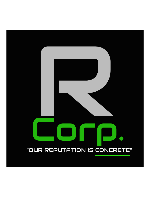 